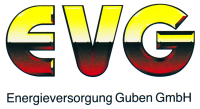    Anmeldung zum Netzanschluss (Gas)   Fertigstellungsanzeige / Inbetriebsetzungsauftrag /        Anmeldung zur Anschlussnutzung        für eine Entnahmeanlage   Anmeldung zum Netzanschluss (Gas)   Fertigstellungsanzeige / Inbetriebsetzungsauftrag /        Anmeldung zur Anschlussnutzung        für eine Entnahmeanlage   Anmeldung zum Netzanschluss (Gas)   Fertigstellungsanzeige / Inbetriebsetzungsauftrag /        Anmeldung zur Anschlussnutzung        für eine Entnahmeanlage   Anmeldung zum Netzanschluss (Gas)   Fertigstellungsanzeige / Inbetriebsetzungsauftrag /        Anmeldung zur Anschlussnutzung        für eine Entnahmeanlage   Anmeldung zum Netzanschluss (Gas)   Fertigstellungsanzeige / Inbetriebsetzungsauftrag /        Anmeldung zur Anschlussnutzung        für eine EntnahmeanlageEnergieversorgung Guben GmbHGasstraße 1103172 GubenTel. 03561/50810                      Fax. 03561/508121 GasGas    mit Niederdruck       mit Mitteldruck    mit Niederdruck       mit MitteldruckEingangsvermerk der EVG   Angaben zum Netzanschluss   Anschlussnehmer    Anschlussstelle – Bitte einen geeigneten Lageplan oder Flurstückkarte und Grundrissplan beifügen.   Angaben zum Netzanschluss   Anschlussnehmer    Anschlussstelle – Bitte einen geeigneten Lageplan oder Flurstückkarte und Grundrissplan beifügen.   Angaben zum Netzanschluss   Anschlussnehmer    Anschlussstelle – Bitte einen geeigneten Lageplan oder Flurstückkarte und Grundrissplan beifügen.   Angaben zum Netzanschluss   Anschlussnehmer    Anschlussstelle – Bitte einen geeigneten Lageplan oder Flurstückkarte und Grundrissplan beifügen.   Angaben zum Netzanschluss   Anschlussnehmer    Anschlussstelle – Bitte einen geeigneten Lageplan oder Flurstückkarte und Grundrissplan beifügen.   Angaben zum Netzanschluss   Anschlussnehmer    Anschlussstelle – Bitte einen geeigneten Lageplan oder Flurstückkarte und Grundrissplan beifügen.   Angaben zum Netzanschluss   Anschlussnehmer    Anschlussstelle – Bitte einen geeigneten Lageplan oder Flurstückkarte und Grundrissplan beifügen.   Angaben zum Netzanschluss   Anschlussnehmer    Anschlussstelle – Bitte einen geeigneten Lageplan oder Flurstückkarte und Grundrissplan beifügen.  Angaben zur Anschlussnutzung  Anschlussnutzer, wenn abweichend vom Anschlussnehmer   Sofern vom Anschlussnehmer der EVG kein Anschlussnutzer mitgeteilt wird bzw. sich kein Anschlussnutzer bei der EVG anmeldet, ist der Anschlussnehmer für die betreffenden Zählpunkte auch der     Anschlussnutzer.  Angaben zur Anschlussnutzung  Anschlussnutzer, wenn abweichend vom Anschlussnehmer   Sofern vom Anschlussnehmer der EVG kein Anschlussnutzer mitgeteilt wird bzw. sich kein Anschlussnutzer bei der EVG anmeldet, ist der Anschlussnehmer für die betreffenden Zählpunkte auch der     Anschlussnutzer.  Angaben zur Anschlussnutzung  Anschlussnutzer, wenn abweichend vom Anschlussnehmer   Sofern vom Anschlussnehmer der EVG kein Anschlussnutzer mitgeteilt wird bzw. sich kein Anschlussnutzer bei der EVG anmeldet, ist der Anschlussnehmer für die betreffenden Zählpunkte auch der     Anschlussnutzer.  Angaben zur Anschlussnutzung  Anschlussnutzer, wenn abweichend vom Anschlussnehmer   Sofern vom Anschlussnehmer der EVG kein Anschlussnutzer mitgeteilt wird bzw. sich kein Anschlussnutzer bei der EVG anmeldet, ist der Anschlussnehmer für die betreffenden Zählpunkte auch der     Anschlussnutzer.  Angaben zur Anschlussnutzung  Anschlussnutzer, wenn abweichend vom Anschlussnehmer   Sofern vom Anschlussnehmer der EVG kein Anschlussnutzer mitgeteilt wird bzw. sich kein Anschlussnutzer bei der EVG anmeldet, ist der Anschlussnehmer für die betreffenden Zählpunkte auch der     Anschlussnutzer.  Angaben zur Anschlussnutzung  Anschlussnutzer, wenn abweichend vom Anschlussnehmer   Sofern vom Anschlussnehmer der EVG kein Anschlussnutzer mitgeteilt wird bzw. sich kein Anschlussnutzer bei der EVG anmeldet, ist der Anschlussnehmer für die betreffenden Zählpunkte auch der     Anschlussnutzer.  Angaben zur Anschlussnutzung  Anschlussnutzer, wenn abweichend vom Anschlussnehmer   Sofern vom Anschlussnehmer der EVG kein Anschlussnutzer mitgeteilt wird bzw. sich kein Anschlussnutzer bei der EVG anmeldet, ist der Anschlussnehmer für die betreffenden Zählpunkte auch der     Anschlussnutzer.  Angaben zur Anschlussnutzung  Anschlussnutzer, wenn abweichend vom Anschlussnehmer   Sofern vom Anschlussnehmer der EVG kein Anschlussnutzer mitgeteilt wird bzw. sich kein Anschlussnutzer bei der EVG anmeldet, ist der Anschlussnehmer für die betreffenden Zählpunkte auch der     Anschlussnutzer.Angemeldet wirdAngemeldet wirdAngemeldet wird  Auszuführende Arbeiten an der Gasinstallation / Verbrauchgeräte   Auszuführende Arbeiten an der Gasinstallation / Verbrauchgeräte   Auszuführende Arbeiten an der Gasinstallation / Verbrauchgeräte   Auszuführende Arbeiten an der Gasinstallation / Verbrauchgeräte   Auszuführende Arbeiten an der Gasinstallation / Verbrauchgeräte neuer Netzanschlussvorhandener NetzanschlussÄnderungen NetzanschlussWiederinbetriebsetzung des NetzanschlussesAußerbetriebnahme/Demontage des Netzanschlussneuer Netzanschlussvorhandener NetzanschlussÄnderungen NetzanschlussWiederinbetriebsetzung des NetzanschlussesAußerbetriebnahme/Demontage des Netzanschluss    Errichtung Neuanlage    Anschluss weiterer Anlagen/         Verbrauchsgeräte (Leistungserhöhung)    Gerätetausch    Wiederinbetriebsetzung    Wiederinbetriebsetzung nach Sperrung    Errichtung Neuanlage    Anschluss weiterer Anlagen/         Verbrauchsgeräte (Leistungserhöhung)    Gerätetausch    Wiederinbetriebsetzung    Wiederinbetriebsetzung nach Sperrung    Errichtung Neuanlage    Anschluss weiterer Anlagen/         Verbrauchsgeräte (Leistungserhöhung)    Gerätetausch    Wiederinbetriebsetzung    Wiederinbetriebsetzung nach Sperrung  Neuaufbau Zählerplatz  Verlegung/Umbau Zählerplatz  Neuaufbau Zählerplatz  Verlegung/Umbau Zählerplatz  Installierte  Gasverbrauchseinrichtungen – alle Angaben gemäß Originalgeräteschild des Herstellers  Installierte  Gasverbrauchseinrichtungen – alle Angaben gemäß Originalgeräteschild des Herstellers  Installierte  Gasverbrauchseinrichtungen – alle Angaben gemäß Originalgeräteschild des Herstellers  Installierte  Gasverbrauchseinrichtungen – alle Angaben gemäß Originalgeräteschild des Herstellers  Installierte  Gasverbrauchseinrichtungen – alle Angaben gemäß Originalgeräteschild des Herstellers  Installierte  Gasverbrauchseinrichtungen – alle Angaben gemäß Originalgeräteschild des Herstellers  Installierte  Gasverbrauchseinrichtungen – alle Angaben gemäß Originalgeräteschild des Herstellers  Installierte  Gasverbrauchseinrichtungen – alle Angaben gemäß Originalgeräteschild des HerstellersAnschlussstelleAnschlussstelleAnschlussstelle  Demontierte  Gasverbrauchseinrichtungen – alle Angaben gemäß Originalgeräteschild des Herstellers  Demontierte  Gasverbrauchseinrichtungen – alle Angaben gemäß Originalgeräteschild des Herstellers  Demontierte  Gasverbrauchseinrichtungen – alle Angaben gemäß Originalgeräteschild des HerstellersFür Anschlussnehmer, Anschlussnutzer und deren Beauftragte gelten für den Netzanschluss und die Anschlussnutzung zur Entnahme von Erdgas aus dem Verteilnetzen Gas die „Niederdruckanschlussverordnung (NDAV) und die Ergänzenden Bedingungen der EVG zur NDAV“. Für Letztverbraucher, die nicht an das Niederdrucknetz angeschlossen sind, gelten „Allgemeine Bedingungen der Energieversorgung Guben GmbH (EVG) zum Netzanschluss und dessen Nutzung für die Entnahme von Gas“.  Die vorgenannten Bedingungen gelten in der jeweils aktuellen Fassung und sind im Internet unter www.ev-guben.de veröffentlicht und werden auf Wunsch zugesandt. Diese wurden zur Kenntnis genommen und werden eingehalten. Hiermit wird die EVG um ein Angebot oder Bestätigung eines Vertragsverhältnisses gebeten und/oder mit einer Inbetriebsetzung, Abnahme zur Inbetriebsetzung oder Zählermontage beauftragt.Ist der Anschlussnehmer nicht Grundstückseigentümer, ist die Zustimmung des Grundstückseigentümers zur Grundstücksbenutzung beizubringen. Für den Umgang mit personenbezogenen Daten gilt die im Internet veröffentlichte Datenschutz-Information der Energieversorgung Guben GmbH (EVG), die auf Wunsch zugesandt wird. Dies wurde zur Kenntnis genommen.Einwilligung zur zusätzlichen Datenverwendung: Die EVG und - soweit gesetzlich zulässig - dazugehörige Konzerngesellschaften möchten Sie gern über Dienstleistungen informieren und Ihnen dazu aktuelle Angebote (z.B. Errichtung einer Zähleranschlusssäule) unterbreiten sowie über Veranstaltungen und andere Aktionen informieren. Weiterhin möchten wir Sie gern zur Servicequalität der EVG befragen.  Ich, als Anschlussnehmer willige ein, zu den vorstehenden Zwecken von EVG kontaktiert zu werden.   Ich, als Anschlussnutzer willige ein, zu den vorstehenden Zwecken von EVG kontaktiert zu werden.Sie sind berechtigt, Ihre vorstehenden Einwilligungen zur zusätzlichen Datenverwendung jederzeit gegenüber der EVG (Gasstraße 11, 03172 Guben, Telefon 03561/5081-0, E-Mail info@ev-guben.de) zu widerrufen. Dies kann formlos erfolgen. Die Rechtmäßigkeit der Verarbeitung Ihrer Daten bis zum Widerruf bleibt von einem Widerruf unberührt.Für Anschlussnehmer, Anschlussnutzer und deren Beauftragte gelten für den Netzanschluss und die Anschlussnutzung zur Entnahme von Erdgas aus dem Verteilnetzen Gas die „Niederdruckanschlussverordnung (NDAV) und die Ergänzenden Bedingungen der EVG zur NDAV“. Für Letztverbraucher, die nicht an das Niederdrucknetz angeschlossen sind, gelten „Allgemeine Bedingungen der Energieversorgung Guben GmbH (EVG) zum Netzanschluss und dessen Nutzung für die Entnahme von Gas“.  Die vorgenannten Bedingungen gelten in der jeweils aktuellen Fassung und sind im Internet unter www.ev-guben.de veröffentlicht und werden auf Wunsch zugesandt. Diese wurden zur Kenntnis genommen und werden eingehalten. Hiermit wird die EVG um ein Angebot oder Bestätigung eines Vertragsverhältnisses gebeten und/oder mit einer Inbetriebsetzung, Abnahme zur Inbetriebsetzung oder Zählermontage beauftragt.Ist der Anschlussnehmer nicht Grundstückseigentümer, ist die Zustimmung des Grundstückseigentümers zur Grundstücksbenutzung beizubringen. Für den Umgang mit personenbezogenen Daten gilt die im Internet veröffentlichte Datenschutz-Information der Energieversorgung Guben GmbH (EVG), die auf Wunsch zugesandt wird. Dies wurde zur Kenntnis genommen.Einwilligung zur zusätzlichen Datenverwendung: Die EVG und - soweit gesetzlich zulässig - dazugehörige Konzerngesellschaften möchten Sie gern über Dienstleistungen informieren und Ihnen dazu aktuelle Angebote (z.B. Errichtung einer Zähleranschlusssäule) unterbreiten sowie über Veranstaltungen und andere Aktionen informieren. Weiterhin möchten wir Sie gern zur Servicequalität der EVG befragen.  Ich, als Anschlussnehmer willige ein, zu den vorstehenden Zwecken von EVG kontaktiert zu werden.   Ich, als Anschlussnutzer willige ein, zu den vorstehenden Zwecken von EVG kontaktiert zu werden.Sie sind berechtigt, Ihre vorstehenden Einwilligungen zur zusätzlichen Datenverwendung jederzeit gegenüber der EVG (Gasstraße 11, 03172 Guben, Telefon 03561/5081-0, E-Mail info@ev-guben.de) zu widerrufen. Dies kann formlos erfolgen. Die Rechtmäßigkeit der Verarbeitung Ihrer Daten bis zum Widerruf bleibt von einem Widerruf unberührt.Für Anschlussnehmer, Anschlussnutzer und deren Beauftragte gelten für den Netzanschluss und die Anschlussnutzung zur Entnahme von Erdgas aus dem Verteilnetzen Gas die „Niederdruckanschlussverordnung (NDAV) und die Ergänzenden Bedingungen der EVG zur NDAV“. Für Letztverbraucher, die nicht an das Niederdrucknetz angeschlossen sind, gelten „Allgemeine Bedingungen der Energieversorgung Guben GmbH (EVG) zum Netzanschluss und dessen Nutzung für die Entnahme von Gas“.  Die vorgenannten Bedingungen gelten in der jeweils aktuellen Fassung und sind im Internet unter www.ev-guben.de veröffentlicht und werden auf Wunsch zugesandt. Diese wurden zur Kenntnis genommen und werden eingehalten. Hiermit wird die EVG um ein Angebot oder Bestätigung eines Vertragsverhältnisses gebeten und/oder mit einer Inbetriebsetzung, Abnahme zur Inbetriebsetzung oder Zählermontage beauftragt.Ist der Anschlussnehmer nicht Grundstückseigentümer, ist die Zustimmung des Grundstückseigentümers zur Grundstücksbenutzung beizubringen. Für den Umgang mit personenbezogenen Daten gilt die im Internet veröffentlichte Datenschutz-Information der Energieversorgung Guben GmbH (EVG), die auf Wunsch zugesandt wird. Dies wurde zur Kenntnis genommen.Einwilligung zur zusätzlichen Datenverwendung: Die EVG und - soweit gesetzlich zulässig - dazugehörige Konzerngesellschaften möchten Sie gern über Dienstleistungen informieren und Ihnen dazu aktuelle Angebote (z.B. Errichtung einer Zähleranschlusssäule) unterbreiten sowie über Veranstaltungen und andere Aktionen informieren. Weiterhin möchten wir Sie gern zur Servicequalität der EVG befragen.  Ich, als Anschlussnehmer willige ein, zu den vorstehenden Zwecken von EVG kontaktiert zu werden.   Ich, als Anschlussnutzer willige ein, zu den vorstehenden Zwecken von EVG kontaktiert zu werden.Sie sind berechtigt, Ihre vorstehenden Einwilligungen zur zusätzlichen Datenverwendung jederzeit gegenüber der EVG (Gasstraße 11, 03172 Guben, Telefon 03561/5081-0, E-Mail info@ev-guben.de) zu widerrufen. Dies kann formlos erfolgen. Die Rechtmäßigkeit der Verarbeitung Ihrer Daten bis zum Widerruf bleibt von einem Widerruf unberührt.Zustimmung des Grundstückseigentümers, bitte ausfüllen, wenn Anschlussnehmer nicht GrundstückseigentümerFür Zwecke der örtlichen Versorgung (Niederdruck- und Mitteldrucknetz) lässt der Grundstückseigentümer gemäß NDAV das Verlegen von Leitungen sowie erforderliche Schutzmaßnahmen unentgeltlich über sein(e) Grundstück(e) zu. Die vorgenannten Bedingungen  sind im  Internet unter www.ev-guben.de veröffentlicht.Zustimmung des Grundstückseigentümers, bitte ausfüllen, wenn Anschlussnehmer nicht GrundstückseigentümerFür Zwecke der örtlichen Versorgung (Niederdruck- und Mitteldrucknetz) lässt der Grundstückseigentümer gemäß NDAV das Verlegen von Leitungen sowie erforderliche Schutzmaßnahmen unentgeltlich über sein(e) Grundstück(e) zu. Die vorgenannten Bedingungen  sind im  Internet unter www.ev-guben.de veröffentlicht.Zustimmung des Grundstückseigentümers, bitte ausfüllen, wenn Anschlussnehmer nicht GrundstückseigentümerFür Zwecke der örtlichen Versorgung (Niederdruck- und Mitteldrucknetz) lässt der Grundstückseigentümer gemäß NDAV das Verlegen von Leitungen sowie erforderliche Schutzmaßnahmen unentgeltlich über sein(e) Grundstück(e) zu. Die vorgenannten Bedingungen  sind im  Internet unter www.ev-guben.de veröffentlicht.Anschlussstelle       Es dürfen nur Geräte installiert werden, die auf H- Erdgas eingestellt sind!